                              С  Г У П С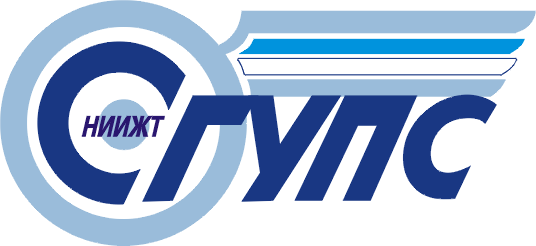 Филиал федерального государственного бюджетногообразовательного учреждения высшего  профессионального образования  «Сибирский   государственный университет путей сообщения»   в г. Белово              (Филиал СГУПС в г. Белово)                                                  ПОЛОЖЕНИЕ                О ВЫПУСКНОЙ КВАЛИФИКАЦИОННОЙ РАБОТЕ                                                     1 Общие положения1.1 Настоящее Положение разработано в соответствии с Федеральным законом «Об образовании в Российской Федерации» от 29 декабря 2012 года N 273-ФЗ, федеральными государственными образовательными стандартами среднего профессионального образования .1.2 Выпускная квалификационная работа  является  видом государственной итоговой аттестации выпускников, завершающих обучение по программе подготовки специалистов среднего звена. 1.3 Выполнение выпускной квалификационной работы призвано способствовать систематизации, закреплению и совершенствованию полученных студентом знаний и умений, формированию общих и профессиональных компетенций.1.4 Защита выпускной квалификационной работы проводится с целью выявления соответствия уровня и качества подготовки выпускников федеральному государственному образовательному стандарту среднего профессионального образования и готовности выпускника к профессиональной деятельности.1.5 Выпускная квалификационная работа выполняется в форме  дипломной работы на специальности 38.02.01 Экономика и бухгалтерский учет (по отраслям)(на железнодорожном транспорте) и   дипломного проекта на специальностях 23.02.01 Организация перевозок и управление на транспорте (по видам)(на железнодорожном транспорте) и 08.02.10 Строительство железных дорог, путь и путевое хозяйство.1.6 На выполнение выпускной квалификационной работы  отводится 4  недели,  на защиту ВКР - 2 недели.             2 Организация разработки тематики и выполнения ВКР2.1  В филиале на каждый учебный год принимаются Программы государственной итоговой аттестации выпускников по специальностям, которые  доводятся до сведения студентов не позднее, чем за шесть месяцев до начала государственной итоговой аттестации.  В Программах  определяется тематика выпускных квалификационных работ. Обязательное требование – соответствие тематики выпускной квалификационной работы содержанию одного или нескольких профессиональных модулей. 2.2 Темы выпускных квалификационных работ разрабатываются преподавателями  цикловой комиссии, согласовываются с экспертами с производства и утверждаются директором филиала. Тема выпускной работы может быть предложена студентом при условии обоснования им целесообразности ее разработки.  2.3 Темы выпускных квалификационных работ должны отвечать современным требованиям развития науки, техники и производства.   2.4  Темы выпускных квалификационных работ, преподаватели – руководители , студенты, закрепленные  по данным темам, и сроки выполнения  утверждаются приказами директора филиала. 2.5 По утвержденным темам руководители выпускных квалификационных работ разрабатывают Спецификации выпускных квалификационных работ по специальностям,  в которых  определяются требования по оформлению заданий на выполнение ВКР, система оценки профессиональных и общих  компетенций на этапе государственной итоговой аттестации выпускников- специалистов среднего звена,  в соответствии с федеральным государственным образовательным стандартом среднего профессионального образования по специальности. 2.6 Общее руководство и контроль за ходом выполнения выпускных квалификационных работ осуществляет заместитель директора по учебно-воспитательной  работе.2.7 Основными функциями руководителя выпускной квалификационной работы являются:- руководство разработкой индивидуального плана подготовки и выполнения выпускной квалификационной работы;- консультирование по вопросам содержания и последовательности выполнения выпускной квалификационной работы (цель и задачи, структура и объем работы, содержание и оформление,  примерное распределение времени на выполнение отдельных частей работы);- оказание помощи студенту в подборе необходимой литературы;- контроль хода выполнения выпускной квалификационной работы;- подготовка письменного отзыва на выпускную квалификационную работу.На эти виды работ руководителю выпускной квалификационной работы на каждого студента предусмотрено  2  академических часа в неделю. К каждому руководителю может быть одновременно прикреплено не более 8 студентов.2.8 По завершении студентом выпускной квалификационной работы руководитель проверяет ее и вместе с письменным отзывом передает  на рецензирование.2.9 До проведения государственной итоговой аттестации проводится предзащита выпускных квалификационных работ. 2.10 Оплата преподавателям, участвующим в предзащите, осуществляется  из расчета по 0,5 час за одну предзащиту.               3 Требования к выпускной квалификационной работе3.1 Выпускная квалификационная работа выполняется в форме дипломной работы или дипломного проекта. Объем дипломной работы должен составлять  40- 50 страниц печатного текста.3.2 Дипломная работа может носить практический или опытно-экспериментальный характер, в отдельных случаях может быть выполнена дипломная работа теоретического характера.3.3 Дипломная работа, носящая практический характер, имеет следующую структуру:- введение, в котором раскрываются актуальность и значение темы, формулируются цели и задачи работы, объект, предмет и методы исследования;- теоретическая часть, в которой содержатся теоретические основы разрабатываемой темы;- практическая часть, которая состоит из проектирования педагогической деятельности, описания ее реализации, оценки ее результативности; практическая часть может включать в себя систему разработанных занятий, уроков, внеклассных форм работы, комплектов учебно-наглядных или учебно-методических пособий и т.п. с обоснованием их разработки и методическими указаниями по их применению;- заключение, в котором содержатся выводы и рекомендации относительно возможностей практического применения полученных результатов;- список используемой литературы;- приложения.3.4 Дипломная работа, носящая опытно-экспериментальный характер, состоит из:- введения, в котором раскрываются актуальность и значение темы, формулируются цели и задачи эксперимента, объект, предмет и методы исследования, гипотеза, определяется база исследования;- теоретической части, в которой даны история вопроса, уровень разработанности проблемы в теории и практике, психолого-педагогическое обоснование проблемы;- практической части, в которой представлены план проведения эксперимента, характеристики методов экспериментальной работы, основные этапы эксперимента (констатирующий, формирующий, контрольный), анализ результатов опытно-экспериментальной работы;- заключения, в котором содержатся выводы и рекомендации относительно возможностей практического применения полученных результатов;- списка используемой литературы;- приложений.3.5 Дипломная работа, носящая теоретический характер, состоит из:- введения, в котором раскрываются актуальность и значение темы, определяется предмет и объект исследования, формулируются цели, задачи и методы исследования;- теоретической части, в которой даны история вопроса, уровень разработанности проблемы в теории и практике посредством глубокого сравнительного анализа литературы, психолого-педагогическое обоснование проблемы;- заключения, в котором содержатся выводы и рекомендации относительно возможностей практического применения полученных результатов;- списка используемой литературы;- приложений.3.6 Содержанием дипломного проекта является разработка изделия или продукта производственной деятельности (процессов). По структуре дипломный проект состоит из пояснительной записки и практической части. В пояснительной записке дается теоретическое, а в необходимых случаях и расчетное обоснование создаваемых изделий или продуктов производственной деятельности (процессов). Структура и содержание пояснительной записки определяются в зависимости от профиля специальности и темы дипломного проекта. Объем пояснительной записки должен составлять не менее 50 страниц печатного текста. В практической части созданные изделия или продукты творческой деятельности предоставляются в виде готовых изделий, схем, диаграмм, графиков и т.п. в соответствии с видами профессиональной деятельности и темой дипломного проекта.3.7 Выпускная квалификационная работа может быть логическим продолжением курсовой работы (проекта), идеи и выводы которой реализуются на более высоком теоретическом и практическом уровне. Курсовая работа (проект) может быть использована в качестве составной части (раздела, главы) ВКР. 3.8 Выпускная  квалификационная работа  оформляется студентом в соответствии с Положением об оформлении курсовых работ (проектов), отчетов по практике и  ВКР в филиале.       4  Рецензирование  и оценка выпускных квалификационных работ4.1 Выполненные  ВКР рецензируются педагогическими работниками филиала, других образовательных учреждений или  работниками предприятий, владеющих вопросами, связанными с тематикой выпускных квалификационных работ.4.2 Рецензенты выпускных квалификационных работ назначаются приказом директора филиала.   На рецензирование выделяется  5 часов на одну выпускную квалификационную работу.4.3 Форма и содержание рецензии приведены в Спецификации выпускной квалификационной работы по специальности. 4.4 Содержание рецензии доводится до сведения студента не позднее, чем за три дня до защиты выпускной квалификационной работы.4.5 Внесение изменений в выпускную квалификационную работу после получения рецензии не допускается.4.6 Директор филиала  после ознакомления с отзывом руководителя и рецензией решает вопрос о допуске студента к защите и передает выпускную квалификационную работу в Государственную экзаменационную комиссию.                                     5 Защита выпускных квалификационных работ5.1  Защита выпускных квалификационных работ проводится на открытом заседании Государственной экзаменационной  комиссии.5.2  На защиту выпускной квалификационной работы отводится  1 академический час на каждого студента. Процедура защиты включает доклад (защитное слово) студента (не более 10-15 минут), чтение отзыва и рецензии, вопросы членов комиссии, ответы студента. Может быть предусмотрено выступление руководителя выпускной квалификационной работы, а также рецензента, если он присутствует на заседании государственной экзаменационной комиссии.5.5 Ход заседания государственной экзаменационной комиссии протоколируется. В протоколе фиксируются: итоговая отметка по  выпускной квалификационной работе, вопросы и особые мнения членов комиссии, присуждение квалификации и  выдача диплома с отличием или без отличия. К протоколу прикладывается матрица оценок достижений студента по результатам выполнения и защиты  выпускной квалификационной работы.  Протоколы заседаний государственной экзаменационной комиссии подписываются председателем  и  ответственным секретарем. 5.6 Студенты, выполнившие выпускную квалификационную работу, но получившие при защите оценку «неудовлетворительно», имеют право на повторную защиту.  В этом случае государственная экзаменационная комиссии может признать целесообразным повторную защиту студентом той же темы выпускной квалификационной работы либо вынести решение о закреплении за ним новой темы выпускной квалификационной работы и  определить срок повторной защиты, но не ранее, чем через год.5.7 Студенту, получившему оценку «неудовлетворительно» при защите выпускной квалификационной работы, выдается академическая справка установленного образца. Академическая справка обменивается на диплом в соответствии с решением государственной экзаменационной комиссии после успешной защиты студентом выпускной квалификационной работы.5.8 Работа председателя и членов государственной экзаменационной комиссии оплачивается.Принято:На Совете филиалапротокол №______от  «_____» ________2015г.Утверждено: Приказом   директора филиала  №____ от  «_____» ________2015г. 